Приложение 6                                              Фотографии птенца.                 Фото 1.                                                                  Фото 2. 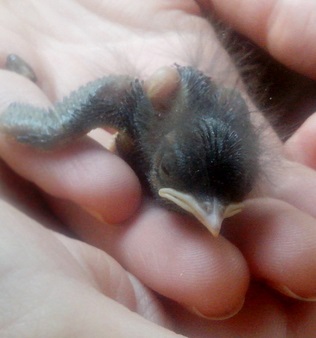 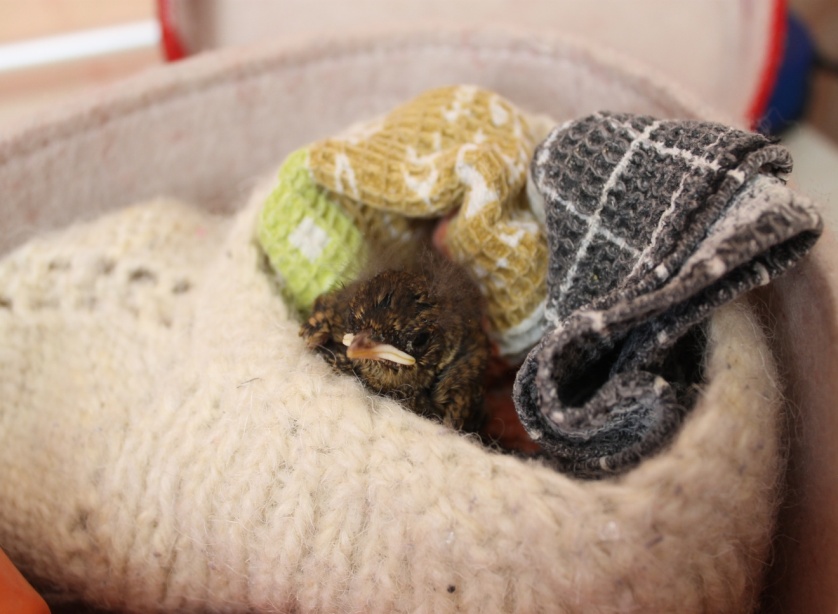 Фото 3.                                                        Фото 4.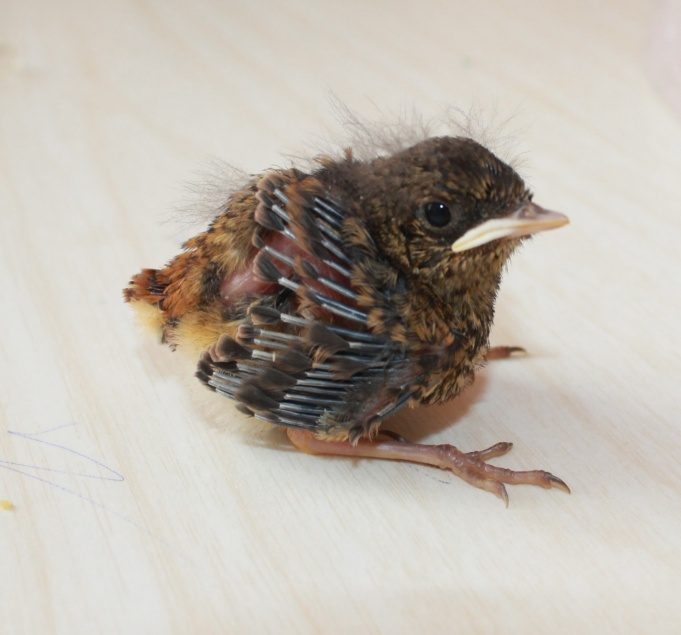 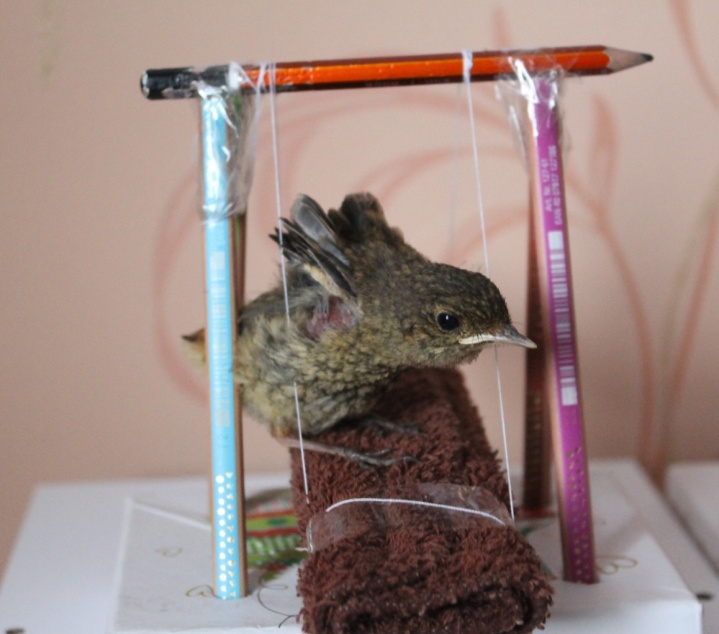 Фото 5.                                                          Фото 6.
                                           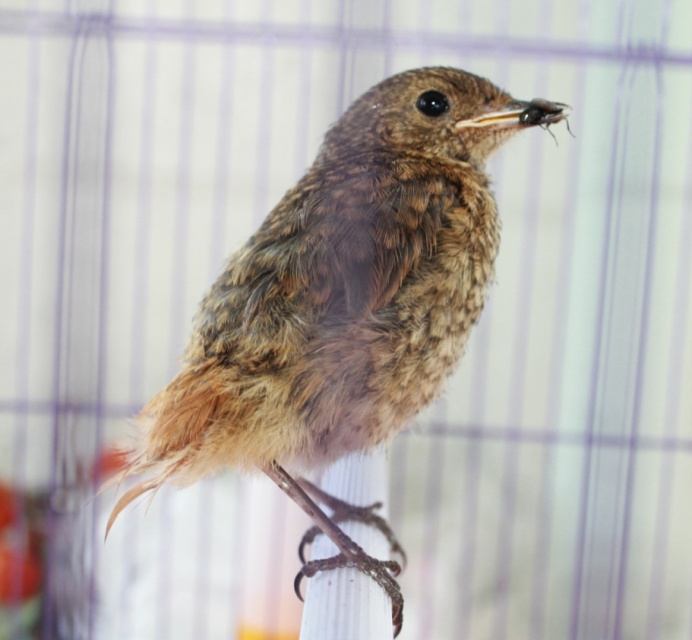 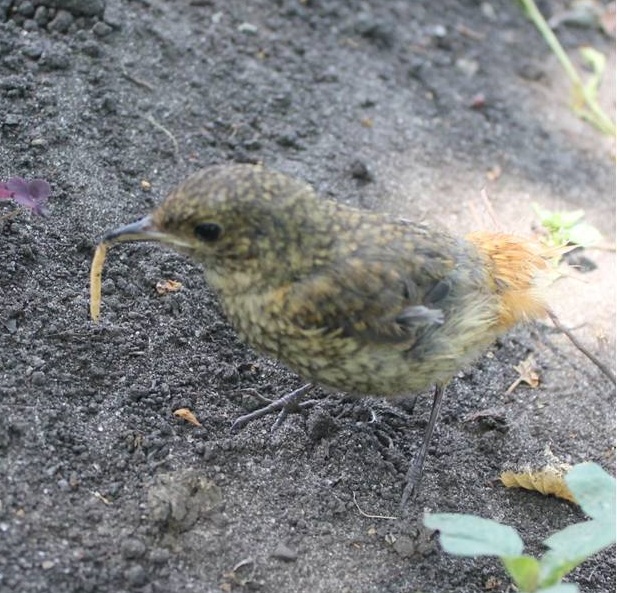                     Фото 7.                                                                                     Фото 8.  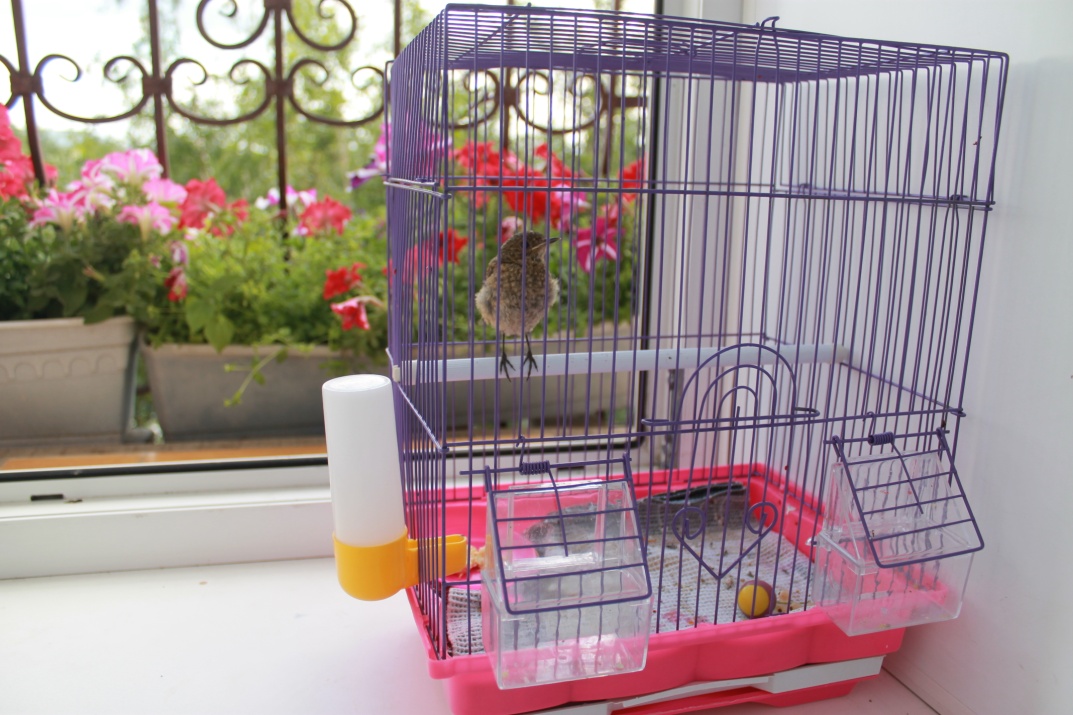 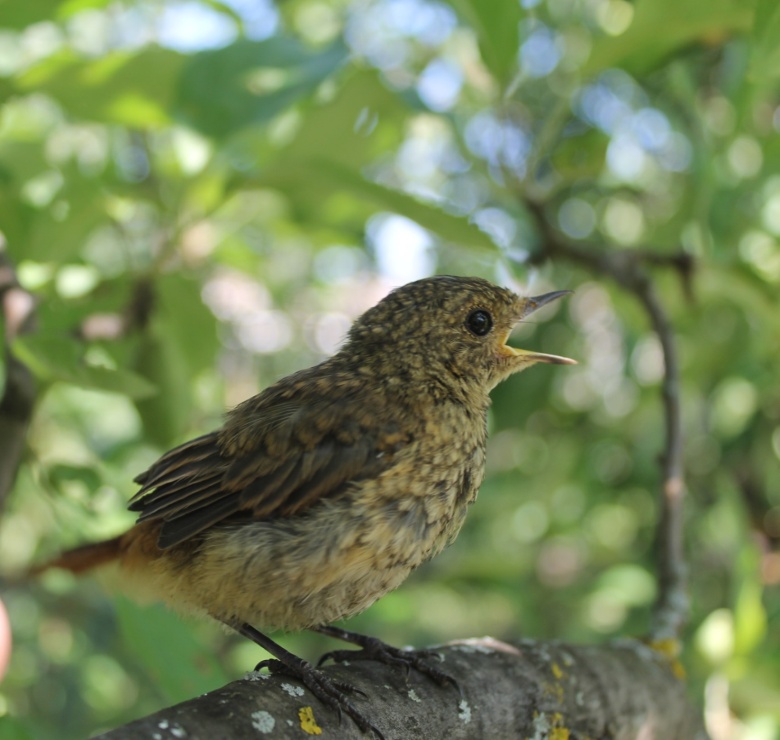 Фото 9.                                                                                 Фото 10.   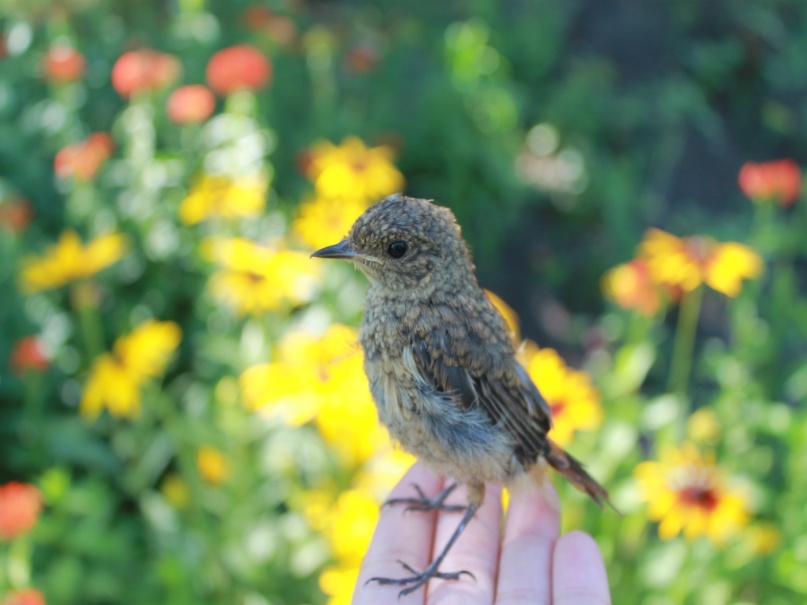 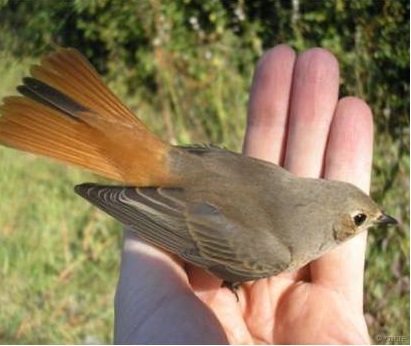 Фото  12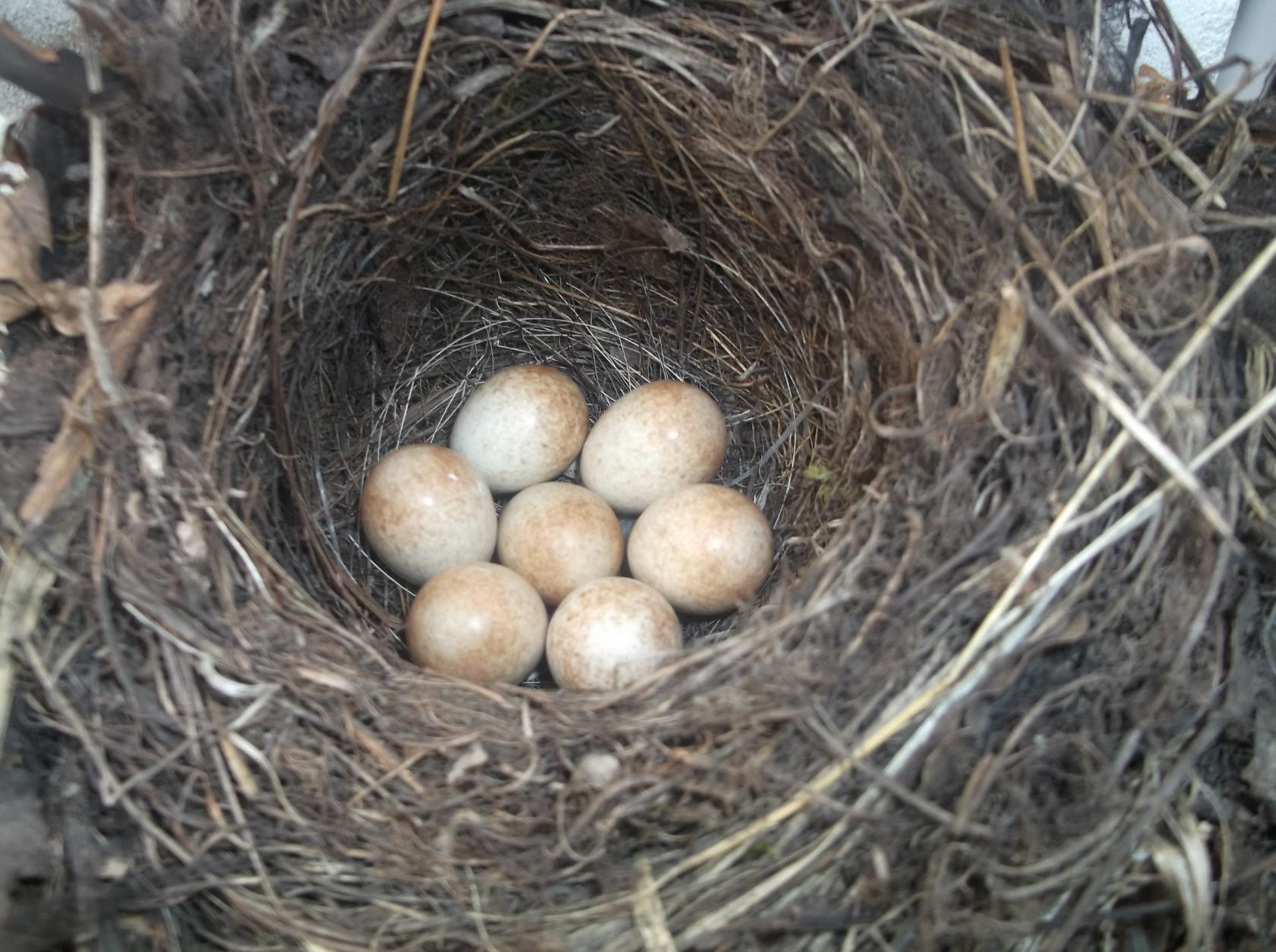 Фото  13.          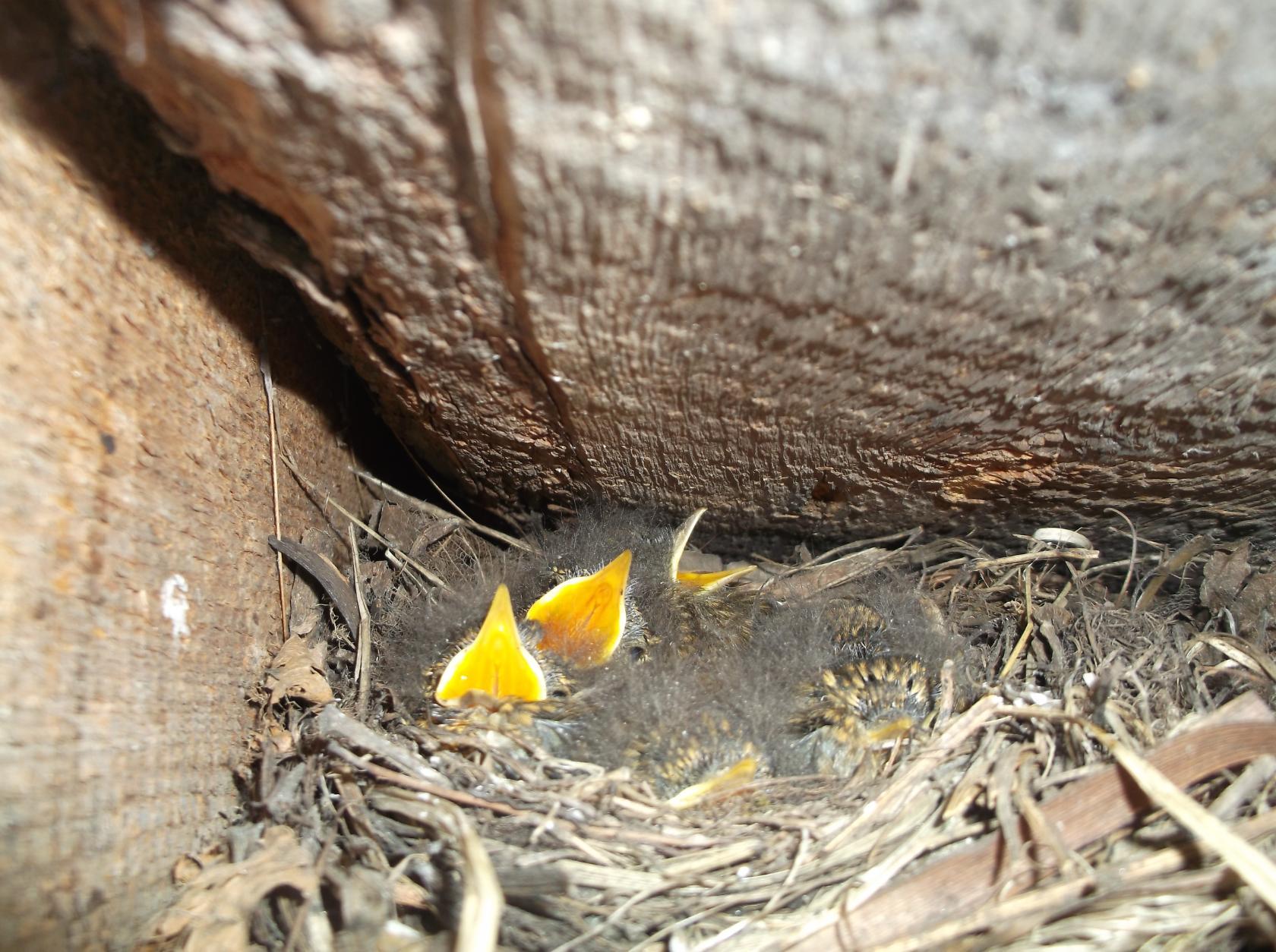 